Oficina, módulo o mecanismo de acceso a la información pública 43. 1 Unidad de Transparencia  Director de Transparencia: Lic. Karla Araceli Rodríguez Arrezola 
 Correo electrónico:  transparencia.amacueca@gmail.com
 Días y horario de atención: lunes a viernes de 8:30 a.m. a 3:30 p.m.
 Teléfono: 01-372-42-40-106 ext. 105
 Dirección:  ayuntamiento # 2 colonia centro Amacueca Jalisco  Nota: La unidad no cuenta con fax.Para realizar alguna aclaración o presentar una quejaRespecto al mal actuar de un funcionario del Gobierno Municipal de AmacuecaTeléfono: (01-372-42-40-106 ext. 108Contraloría: Lic. Mariela Salvador FajardoDías y horario de atención: lunes a viernes de 8:30 a.m. a 3:30 p.m.Dirección: ayuntamiento # 2 colonia centro Amacueca Jalisco Personalmente: Acudir a la Contraloría, ubicada ayuntamiento # 2 colonia centro Amacueca Jalisco Correo electrónico: contraloriaamacueca2021@gmail.comCorreo electrónico: contraloriaamacueca2021@gmail.com43.2 SECCIÓN EN LA PAGINA WEB PARA:SOLICITAR INFORMACIÓN:https://transparencia.jalisco.gob.mx/informacion/contenido/83/10https://www.plataformadetransparencia.org.mx/ 43.3 atención e información donde la ciudadanía puede solicitar información, hacer alguna aclaración o presentar una quejabuzón de quejas: ubicado en la calle ayuntamiento # 2 colonia centro, planta baja C.P 49370.Número de teléfono: 01-372-42-40-106 Correo electrónico: ayuntamiento_amacueca@hotmail.comhttps://amacueca.jalisco.gob.mx/index.php/contact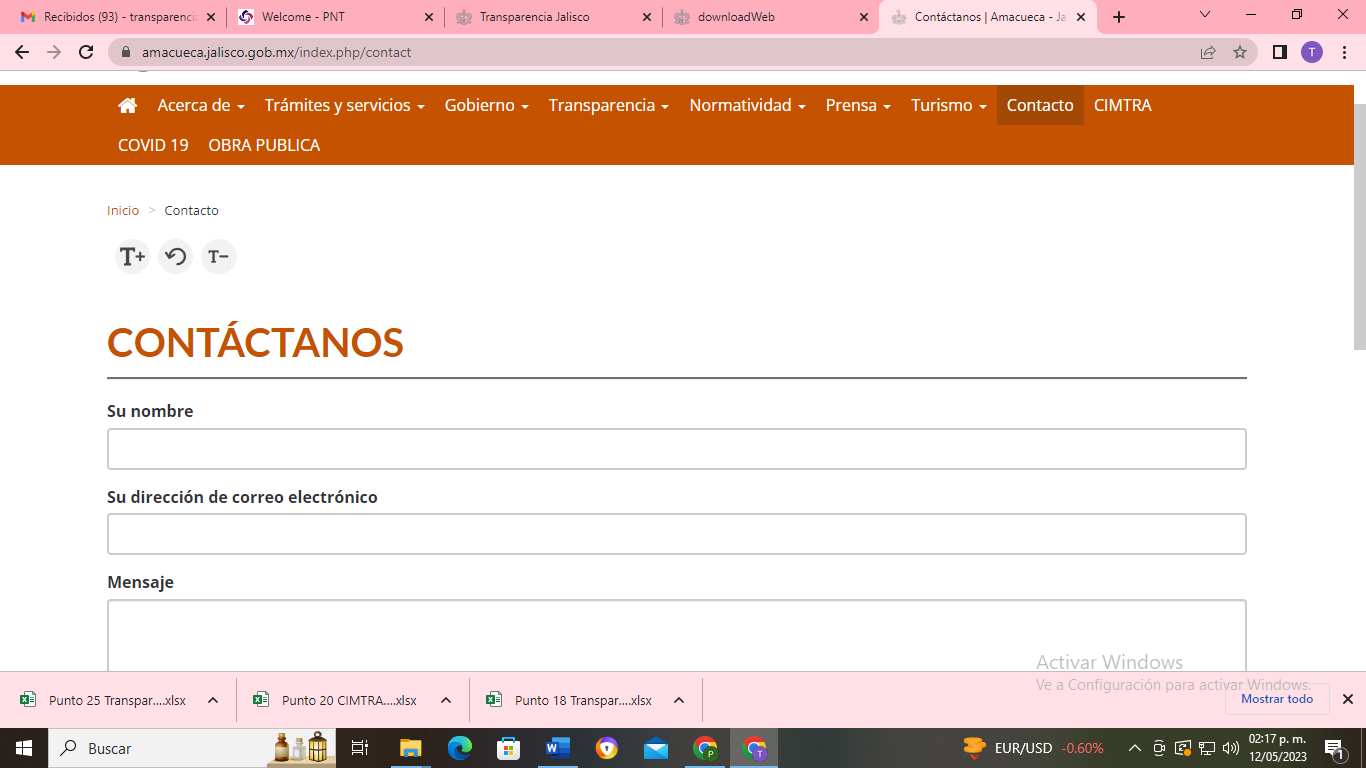 